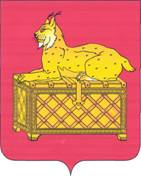 РОССИЙСКАЯ   ФЕДЕРАЦИЯИРКУТСКАЯ   ОБЛАСТЬ   БОДАЙБИНСКИЙ РАЙОНДУМА г. БОДАЙБО И РАЙОНА                                        РЕШЕНИЕОб утверждении Порядка предоставления гарантий осуществления полномочий члена выборного органа местного самоуправления и выборного должностного лица местного самоуправления г.Бодайбо и района  В целях приведения муниципальных правовых актов г.Бодайбо и района в соответствие федеральному и областному законодательству, руководствуясь требованиями Федерального закона от 06.10.2003г. №131-ФЗ «Об общих принципах организации местного самоуправления в Российской Федерации», Закона Иркутской области от 17.12.2008г. №122-оз «О гарантиях осуществления полномочий депутата, члена выборного органа местного самоуправления, выборного должностного лица местного самоуправления в Иркутской области», ст.ст. 20-1, 23  Устава  муниципального образования г.Бодайбо и района, Дума города Бодайбо и района    Р Е Ш И Л А:Утвердить Порядок предоставления гарантий осуществления полномочий члена выборного органа местного самоуправления и выборного должностного лица местного самоуправления г.Бодайбо и района (прилагается).Признать утратившим силу решение Думы г.Бодайбо и района от 24.04.2007г. №8-па «Об утверждении Положения о гарантиях деятельности выборных должностных лиц муниципального образования г.Бодайбо и района».   Мэр г. Бодайбо и района                                                  Е.Ю. Юмашевг. Бодайбо13.10. 2011г.№ 29-па Приложение к решению Думы г.Бодайбо и района       №29-па от 18.10.2011г.ПОРЯДОКпредоставления гарантий осуществления полномочий члена выборного органа местного самоуправления и выборного должностного лица местного самоуправления г.Бодайбо и районаНастоящий Порядок предоставления гарантий осуществления полномочий члена выборного органа местного самоуправления и выборного должностного лица местного самоуправления г.Бодайбо и района (далее по тексту – Порядок) в соответствии с Конституцией Российской Федерации, федеральными и областными законами определяет механизм предоставления основных правовых, социальных, материальных, организационных гарантий члену выборного органа местного самоуправления г.Бодайбо и района и выборному должностному лицу местного самоуправления г.Бодайбо и района при осуществлении их полномочий.Глава 1.
Общие положенияСтатья 1. Понятия, используемые в настоящем Порядке1. Гарантии осуществления полномочий члена выборного органа местного самоуправления и выборного должностного лица местного самоуправления г.Бодайбо и района  - правовые средства, обеспечивающие реализацию указанными лицами своей деятельности в соответствии с полномочиями, установленными федеральными законами, законами Иркутской области, Уставом муниципального образования г.Бодайбо и района и иными муниципальными правовыми актами.2. В настоящем Порядке понятия «член выборного органа местного самоуправления» и «выборное должностное лицо местного самоуправления» используются в том же значении, что и в Федеральном законе от 6 октября 2003 года №131-ФЗ «Об общих принципах организации местного самоуправления в Российской Федерации» (далее – ФЗ от 06.10.2003г. №131-ФЗ).3. В настоящем Порядке понятие «член выборного органа местного самоуправления г.Бодайбо и района» равнозначно понятию «Председатель Думы г.Бодайбо и района»,  «выборное должностное лицо местного самоуправления г.Бодайбо и района» равнозначно понятию «Мэр г.Бодайбо и района» и используются под общим понятием «выборное должностное лицо».Статья 2. Правовая основа гарантий осуществления полномочий выборного должностного лица Гарантии осуществления полномочий выборного должностного лица устанавливаются Уставом муниципального образования г.Бодайбо и района в соответствии с ФЗ от 06.10.2003г. №131-ФЗ, иными федеральными законами, а также Законом Иркутской области от 17.12.2008г. №122-ОЗ «О гарантиях осуществления полномочий депутата, члена выборного органа местного самоуправления, выборного должностного лица местного самоуправления в Иркутской области», настоящим Порядком. Статья 3. Финансирование осуществления гарантий Финансирование осуществления гарантий, указанных в настоящем Порядке, осуществляется за счет средств бюджета муниципального образования г.Бодайбо и района.Глава 2
Правовые гарантии осуществления полномочий 
выборного должностного лица местного самоуправленияСтатья 4. Гарантии самостоятельного осуществления деятельности выборного должностного лица в пределах его полномочий1. Выборному должностному лицу гарантируется самостоятельное осуществление своей деятельности в пределах полномочий, установленных Уставом муниципального образования г.Бодайбо и района, настоящим Порядком и иными муниципальными правовыми актами в соответствии с федеральными законами и законами Иркутской области.2. Неправомерное воздействие на выборное должностное лицо, членов его семьи и других родственников с целью воспрепятствовать исполнению его полномочий, оскорбление выборного должностного лица, клевета в отношении выборного должностного лица влекут за собой ответственность в соответствии с федеральными законами.Статья 5. Гарантии осуществления полномочий выборного должностного лица при привлечении к уголовной или административной ответственностиГарантии осуществления полномочий выборного должностного лица при привлечении его к уголовной или административной ответственности устанавливаются федеральными законами.Глава 3.
Социальные и материальные гарантии осуществления полномочий
выборного должностного лица местного самоуправленияСтатья 6. Основные гарантии трудовых прав выборного должностного лица 1. Выборное должностное лицо прекращает трудовые отношения на прежнем месте работы в соответствии с федеральными законами.2. Период осуществления выборным должностным лицом своих полномочий на постоянной основе засчитывается в общий и непрерывный трудовой стаж или срок службы, стаж работы (службы) по специальности, а также в стаж (общую продолжительность) муниципальной службы в соответствии с федеральными законами.Статья 7.  Гарантии по оплате труда выборного должностного лица 1. Выборному должностному лицу за счет средств бюджета муниципального образования г.Бодайбо и района производится оплата труда в виде ежемесячного денежного вознаграждения, а также денежного поощрения и иных дополнительных выплат, установленных Положениями о денежном содержании мэра и председателя Думы г.Бодайбо и района, с выплатой районного коэффициента и процентных надбавок, определенных в соответствии с законодательством.2. Дума г.Бодайбо и района самостоятельно определяет размеры и условия оплаты труда выборных должностных лиц, с соблюдением установленных законодательством требований.Увеличение (индексация) денежного вознаграждения и денежного поощрения выборных должностных лиц производится в соответствии с федеральными законами.Статья 8. Гарантии по предоставлению ежегодного оплачиваемого отпуска выборному должностному лицу 1. Выборному должностному лицу предоставляется ежегодный основной оплачиваемый отпуск в количестве 30 календарных дней.2. Выборному должностному лицу предоставляется следующие ежегодные дополнительные оплачиваемые отпуска:1) За выслугу лет, продолжительность которого исчисляется из расчета один календарный день за каждый полный год замещения муниципальной должности, сверх ежегодного основного оплачиваемого отпуска. Ежегодный дополнительный оплачиваемый отпуск за выслугу лет при исчислении общей продолжительности ежегодного оплачиваемого отпуска суммируется с ежегодным основным оплачиваемым отпуском. При этом продолжительность ежегодного дополнительного оплачиваемого отпуска за выслугу лет для выборных должностных лиц не может превышать 15 календарных дней. Дополнительный оплачиваемый отпуск за выслугу лет предоставляется выборным должностным лицам ежегодно одновременно с предоставлением ежегодного основного оплачиваемого отпуска или части ежегодного основного оплачиваемого отпуска.2) За ненормированный рабочий день продолжительностью 14 календарных дней.3) За работу в местности, приравненной к районам Крайнего Севера продолжительностью 16 календарных дней. 3. Выборные должностные лица пользуются правом предоставления дополнительных оплачиваемых отпусков, предусмотренных федеральным законодательством.4. Ежегодный основной оплачиваемый отпуск и дополнительные оплачиваемые отпуска суммируются и по желанию могут предоставляться по частям.5. Выборному должностному лицу по его письменному заявлению в порядке, установленном федеральными законами, может быть предоставлен отпуск без сохранения оплаты труда.Статья 9. Гарантии пенсионного обеспечения выборного должностного лица и членов его семьи1. Лицу, осуществлявшему полномочия выборного лица местного самоуправления на постоянной основе не менее срока, на который оно было избрано, и имеющему стаж муниципальной службы не менее пятнадцати лет, за счет средств бюджета муниципального образования г.Бодайбо и района производится ежемесячная доплата к трудовой пенсии по старости, трудовой пенсии по инвалидности, назначенным в соответствии с Федеральным законом от 17.12.2001г. №173-ФЗ «О трудовых пенсиях в Российской Федерации» (далее - трудовая пенсия по старости, трудовая пенсия по инвалидности, соответственно), пенсии, назначенной в соответствии с Законом Российской Федерации от 19.04.1991г. №1032-1 «О занятости населения в Российской Федерации» (далее - пенсия, назначенная в соответствии с Законом Российской Федерации «О занятости населения в Российской Федерации»).2. Доплата к пенсии производится в размере 45 процентов от 2,8 должностного оклада выборного лица на день его увольнения за вычетом базовой и страховой частей трудовой пенсии по старости, трудовой пенсии по инвалидности, пенсии, назначенной в соответствии с Законом Российской Федерации «О занятости населения в Российской Федерации». За каждый полный год стажа муниципальной службы сверх 15 лет пенсия за выслугу лет увеличивается на 3 процента от 2,8 должностного оклада выборного лица на день его освобождения от должности.3. Доплата к пенсии определяется с применением районного коэффициента к заработной плате. При этом доплата к пенсии не может быть ниже величины прожиточного минимума, установленного в целом по Иркутской области на душу населения, а общая сумма доплаты к пенсии и указанных частей трудовой пенсии по старости (инвалидности), пенсии, назначенной в соответствии с Законом Российской Федерации «О занятости населения в Российской Федерации», не может превышать 75 процентов от 2,8 должностного оклада на день его увольнения с должности выборного лица.4. Доплата к пенсии подлежит перерасчету при изменении размера базовой, страховой частей трудовой пенсии по старости (инвалидности), пенсии назначенной в соответствии с Законом Российской Федерации «О занятости населения в Российской Федерации».Доплата к пенсии индексируется при увеличении (индексации) размера должностного оклада по должности, от которой было освобождено выборное лицо.5. В стаж муниципальной службы для назначения ежемесячной доплаты, указанной в части первой настоящей статьи, включаются периоды службы (работы), установленные законодательством о порядке исчисления стажа муниципальной службы и зачета в него иных периодов трудовой деятельности для назначения муниципальным служащим пенсии за выслугу лет.6. Право на получение ежемесячной доплаты к трудовой пенсии по старости, трудовой пенсии по инвалидности, пенсии, назначенной в соответствии с Законом Российской Федерации «О занятости населения в Российской Федерации», не возникает у лица, полномочия которого прекращены в качестве выборного должностного лица досрочно в связи с отзывом избирателями либо вступлением в законную силу в отношении него обвинительного приговора суда.7. Выплата ежемесячной доплаты к трудовой пенсии по старости, трудовой пенсии по инвалидности, пенсии, назначенной в соответствии с Законом Российской Федерации «О занятости населения в Российской Федерации», лицу, осуществлявшему полномочия выборного должностного лица, прекращается в следующих случаях:1) назначение в соответствии с законодательством Российской Федерации, субъектов Российской Федерации пенсии за выслугу лет либо иных ежемесячных выплат, связанных с замещением государственной должности Российской Федерации, должности федеральной государственной службы, государственной должности субъекта Российской Федерации, должности государственной гражданской службы субъекта Российской Федерации, муниципальной должности, должности муниципальной службы;2) смерть лица, получающего указанную доплату, признание его безвестно отсутствующим, объявление умершим в порядке, установленном федеральными законами.8. В случае смерти лица, являвшегося выборным должностным лицом, связанной с исполнением его полномочий, в том числе наступившей после прекращения полномочий, члены семьи умершего имеют право на получение пенсии по случаю потери кормильца в порядке, определяемом федеральными законами.9. Порядок назначения и выплаты ежемесячной доплаты к трудовой пенсии по старости, трудовой пенсии по инвалидности, пенсии, назначенной в соответствии с Законом Российской Федерации «О занятости населения в Российской Федерации», определяется в соответствии с Положением «О порядке назначения, перерасчета, индексации и выплаты пенсий за выслугу лет муниципальным служащим муниципального образования города Бодайбо и района».  Статья 10. Медицинское и государственное социальное страхование выборного должностного лица Выборное должностное лицо подлежит обязательному медицинскому и государственному социальному страхованию в порядке, установленном федеральным законодательством.Статья 11. Гарантии транспортного обслуживания выборных должностных лиц Выборному должностному лицу предоставляется служебный транспорт либо в полном объеме возмещаются транспортные расходы, связанные с осуществлением его полномочий, за счет средств бюджета г.Бодайбо и района при условии своевременного предоставления документов подтверждающих данные расходы. Статья 12. Гарантии, предоставляемые выборному должностному лицу  при прекращении его полномочий1. В соответствии с Уставом муниципального образования г.Бодайбо и района, выборному должностному лицу, осуществлявшему полномочия на постоянной основе, за счет средств бюджета муниципального образования г.Бодайбо и района  производится единовременная выплата в размере трехмесячного денежного содержания при прекращении его полномочий в следующих случаях:1) окончания срока полномочий и неизбрания на новый срок полномочий;2) отставки по собственному желанию, в том числе по состоянию здоровья, при осуществлении лицом полномочий выборного лица местного самоуправления не менее одного срока, на который оно было избрано;3) преобразования муниципального образования, а также в случае упразднения муниципального образования.Статья 13. Компенсационные выплаты в случае гибели, причинения увечья или иного повреждения здоровья выборному должностному лицу при осуществлении его полномочийЗа счет средств бюджета г.Бодайбо и района производятся компенсационные выплаты, которые выплачиваются единовременно в случаях:1) гибели (смерти) выборного должностного лица в период осуществления полномочий или после прекращения полномочий, если она наступила вследствие телесных повреждений или иного повреждения здоровья, полученных в связи с исполнением его полномочий его наследникам в размере установленного на момент наступления указанных событий годового денежного содержания выборного лица;2) причинения выборному должностному лицу в связи с исполнением им должностных обязанностей увечья или иного повреждения здоровья, исключающих дальнейшую возможность замещать должность, и установления:- 1 группы инвалидности - в размере 100% годового денежного вознаграждения соответствующего выборного лица местного самоуправления;- 2 группы инвалидности - в размере 70% годового денежного вознаграждения соответствующего выборного лица местного самоуправления;- 3 группы инвалидности - в размере 50% годового денежного вознаграждения соответствующего выборного лица местного самоуправления3) причинения выборному должностному лицу в связи с исполнением его полномочий увечья, телесных повреждений или иного повреждения здоровья, повлекших стойкую утрату трудоспособности, без установления инвалидности, в размере 40% установленного, на момент выдачи листка нетрудоспособности, годового денежного содержания выборного должностного лица.Глава 4.
Организационные гарантии осуществления полномочий 
выборного должностного лица Статья 14. Гарантии выборного должностного лица по участию в решении вопросов местного значения1. Выборное должностное лицо непосредственно и лично осуществляет свои полномочия.2. Выборное должностное лицо оповещается о дате, времени и месте проведения заседаний Думы г.Бодайбо и района, о выносимых на ее рассмотрение вопросах, а также участвует в заседаниях Думы г.Бодайбо и района в порядке, определенном Уставом муниципального образования г.Бодайбо и района и Регламентом Думы г.Бодайбо и района.Вышеуказанное оповещение осуществляется заблаговременно, в письменной форме, с предоставлением для предварительного ознакомления материалов по выносимым на рассмотрение вопросам, в установленных Регламентом Думы г.Бодайбо и района порядке и сроках.Председатель Думы г.Бодайбо и района принимает личное участие в заседаниях Думы г.Бодайбо и района, непосредственно через процедуру голосования участвует в принятии решений Думы г.Бодайбо и района с правом решающего голоса.3. Председателю Думы  г.Бодайбо и района  при осуществлении его полномочий в гарантируется право:1) предлагать вопросы для рассмотрения на заседании Думы г.Бодайбо и района;2) вносить предложения и замечания по повестке дня, по порядку рассмотрения и существу обсуждаемых вопросов, поправки к проектам решений Думы г.Бодайбо и района, вносить проекты решений для рассмотрения на заседаниях Думы г.Бодайбо и района. Проекты и поправки, внесенные в установленном порядке председателем Думы г.Бодайбо и района, подлежат обязательному рассмотрению Думой г.Бодайбо и района, и по ним проводится голосование;3) избирать и быть избранным в руководящие органы Думы г.Бодайбо и района, комитеты, комиссии или иные органы, формируемые Думой г.Бодайбо и района и принимать участие в их работе; выражать особое мнение в письменной форме в случае несогласия с решением указанного органа по проекту решения или иным вопросам, которое подлежит обязательному оглашению на заседании Думы г.Бодайбо и района при рассмотрении соответствующего вопроса;4) высказывать мнение по персональному составу формируемых органов и по кандидатурам избираемых (назначаемых с согласия) должностных лиц;5) участвовать в обсуждениях, задавать вопросы докладчикам на заседании, требовать ответов на них и давать оценку ответам, выступать с обоснованием своих предложений и по мотивам голосования, давать справки;6) вносить предложения о заслушивании на заседании Думы г.Бодайбо и района внеочередного отчета или информации должностных лиц, возглавляющих органы, подконтрольные и (или) подотчетные Думе г.Бодайбо и района;7) обращаться с запросом;8) оглашать обращения граждан, имеющие, по его мнению, общественное значение;9) знакомиться с текстами своих выступлений в протоколах заседаний Думы г.Бодайбо и района;10) требовать включения в протокол заседания текста своего выступления, не оглашенного в связи с прекращением прений.4. Выборное должностное лицо наделяется правом инициативы по внесению в Думу г.Бодайбо и района проектов муниципальных правовых актов, которое гарантируется обязательной процедурой их рассмотрения.5. Выборное должностное лицо в целях осуществления его полномочий наделяется правом:1) истребовать информацию от органов и должностных лиц местного самоуправления г.Бодайбо и района, должностных лиц муниципальных органов г.Бодайбо и района, муниципальных учреждений и муниципальных унитарных предприятий г.Бодайбо и района;2) направлять органам и должностным лицам местного самоуправления, должностным лицам муниципальных органов, муниципальных учреждений и муниципальных унитарных предприятий обращения для принятия решений и (или) совершения иных действий в соответствии с их компетенцией и требовать ответа о результатах их рассмотрения;3) инициировать предоставление отчетов органов и должностных лиц местного самоуправления, должностных лиц муниципальных органов, муниципальных учреждений и муниципальных унитарных предприятий;4) инициировать проведение депутатских проверок (расследований), депутатских слушаний и принимать в них участие;5) обращаться в государственные органы, органы местного самоуправления в соответствии с их компетенцией с предложением о проведении проверки правомерности решений и (или) действий (бездействия) органов и должностных лиц местного самоуправления, должностных лиц муниципальных органов, муниципальных учреждений и муниципальных унитарных предприятий;6) инициировать вопрос о привлечении должностных лиц местного самоуправления, должностных лиц муниципальных органов, муниципальных учреждений и муниципальных унитарных предприятий к ответственности в порядке, установленном федеральными законами, уставом муниципального образования и иными муниципальными правовыми актами;7) присутствовать на заседаниях органов местного самоуправления и иных муниципальных органов муниципального образования г.Бодайбо и района;8) беспрепятственно посещать мероприятия, организуемые и проводимые органами местного самоуправления и иными муниципальными органами муниципального образования г.Бодайбо и района;9) беспрепятственно посещать органы государственной власти области, иные государственные органы области, органы местного самоуправления и иные муниципальные органы, областные государственные и муниципальные унитарные предприятия и учреждения, пользоваться правом на беспрепятственный прием их руководителями, правом на ознакомление в установленном порядке с документами этих учреждений, предприятий, за исключением тех, которые содержат коммерческую и иную информацию, охраняемую в соответствии с федеральными законами.Статья 15. Гарантии по осуществлению выборного должностного лица приема граждан, организации работы с обращениями граждан1. Выборному должностному лицу в целях организации личного приема граждан обеспечивается:1) предоставление на безвозмездной основе помещений, находящихся в муниципальной собственности, либо закрепленных за муниципальными учреждениями, муниципальными унитарными предприятиями;2) информирование о графике проведения приема граждан;3) привлечение помощников, а также специалистов органов местного самоуправления для получения квалифицированных консультаций по обращениям;4) доступ к правовой и иной информации, необходимой для рассмотрения обращений граждан.2. Предоставление гарантий, указанных в части 1 настоящей статьи, обеспечивается администрацией г.Бодайбо и района.Статья 16. Гарантии по осуществлению выборным должностным лицом права на обращение, депутатский запрос1. Выборному должностному лицу в целях реализации полномочий гарантируется право на обращение:1) к главам муниципальных образований Бодайбинского района и иным выборным лицам местного самоуправления Бодайбинского района;2)  к муниципальным органам и их должностным лицам;3) к руководителям муниципальных учреждений, муниципальных унитарных предприятий;4) к должностным лицам органов государственной власти Иркутской области, иных государственных органов Иркутской области;5) к руководителям организаций, осуществляющих свою деятельность на территории муниципального образования г.Бодайбо и района;6) к иным должностным лицам и органам, в чью компетенцию входит рассмотрение и принятие решений по вопросам местного значения или связанным с реализацией выборным должностным лицом его полномочий.2. Должностные лица, к которым направлены обращения выборных должностных лиц, обязаны дать ответ на указанные обращения или представить запрашиваемые документы в течение одного месяца со дня их поступления, если иное не установлено законодательством.3. В соответствии с Уставом г.Бодайбо и района и Положением «О статусе депутата Думы г.Бодайбо и района» председатель Думы г.Бодайбо и района наделяется правом на обращение, которое по решению Думы г.Бодайбо и района может быть признано депутатским запросом.В качестве депутатского запроса может быть признано обращение председателя Думы г.Бодайбо и района к государственным органам, органам местного самоуправления, руководителям общественных объединений, организаций всех форм собственности, расположенных на территории муниципального образования, по вопросам, входящим в компетенцию Думы г.Бодайбо и района.Ответ на депутатский запрос представляется в письменной форме не позднее пятнадцати дней со дня его поступления, если иное не установлено законодательством, и оглашается на заседании Думы г.Бодайбо и района.Статья 17. Безотлагательный прием выборного лица местного самоуправленияВыборное должностное лицо в связи с осуществлением его полномочий имеет право на безотлагательный прием главами муниципальных образований Бодайбинского района, иными должностными лицами органов местного самоуправления и иных муниципальных органов, муниципальными служащими муниципальных образований, руководителями муниципальных унитарных предприятий и учреждений, иных организаций, расположенных на территории муниципального образования г.Бодайбо и района.Статья 18. Гарантии по осуществлению выборным должностным лицом права на получение информации1. Выборное должностное лицо обеспечивается текстами муниципальных правовых актов, принятыми органами местного самоуправления г.Бодайбо и района и должностными лицами местного самоуправления, должностными лицами муниципальных органов, а также другими информационными и справочными документами и материалами.2. Государственные органы, органы местного самоуправления, общественные органы и объединения, организации представляют выборному должностному лицу по вопросам, связанным с осуществлением его полномочий, необходимые информацию и документы в порядке, установленном федеральными законами.3. Предоставление выборному должностному лицу указанных документов и материалов осуществляется в течение 3 дней со дня обращения.Статья 19. Гарантии по осуществлению выборным должностным лицом права на информирование о своей деятельности1. Выборному должностному лицу обеспечивается право на информирование о своей деятельности посредством:1) доведения до сведения граждан информации о его работе;2) предоставления возможности разместить информацию о своей деятельности в газете «Ленский шахтер»;3) предоставления возможности участия в мероприятиях, проводимых органами местного самоуправления и иными муниципальными органами на территории Бодайбинского района.2. Выборному должностному лицу обеспечиваются условия для обнародования отчета о его деятельности посредством:1) выступления выборного должностного лица с отчетом в средствах массовой информации;2) выступления выборного должностного лица с отчетом на собраниях граждан;3) отчетного выступления выборного должностного лица на заседании Думы г.Бодайбо и района.Статья 20. Гарантии обеспечения выборного должностного лица  рабочим местомВыборному должностному лицу предоставляется рабочее место в здании администрации г.Бодайбо и района с необходимым для исполнения своих полномочий техническим оснащением.Статья 21. Гарантии по использованию выборным должностным лицом средств связи для осуществления его полномочийВыборному должностному лицу для осуществления его полномочий предоставляется право пользоваться средствами связи администрации г.Бодайбо и района.Статья 22. Гарантии по предоставлению выборному должностному лицу служебного жилого помещенияВыборному должностному лицу, не имеющему постоянного места жительства в Бодайбинском районе, предоставляется служебное жилое помещение. Статья 23. Гарантии выборного должностного лица при направлении в служебные командировкиВыборному должностному лицу возмещаются расходы, связанные со служебными командировками, в соответствии с Положением о порядке направления в служебные командировки работников органов местного самоуправления муниципального образования г.Бодайбо и района, муниципальных учреждений, утвержденным распоряжением мэра г.Бодайбо и района от 27.03.2009г. №204-р. 